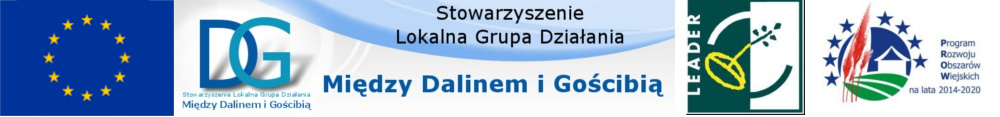 Zarząd StowarzyszeniaLokalna Grupa Działania „Między Dalinem i Gościbią”zaprasza Członków Stowarzyszenia naXVI Walne Zebranie Członkówktóre odbędzie się w dniu 28 czerwiec 2017r. o godzinie 1800,w sali posiedzeń w budynku Urzędu Miasta i Gminy w Myślenicach, Rynek 8/9PROPONOWANY PORZĄDEK WALNEGO ZEBRANIA CZŁONKÓWOtwarcie Zebrania – przywitanie zebranych uczestników.Stwierdzenie kworum.Wybór Przewodniczącego, Wiceprzewodniczącego i Sekretarz Zebrania.Powołanie komisji uchwał i wniosków.Przedstawienie i przyjęcie porządku obrad.Złożenie sprawozdania z funkcjonowania Rady LGD za rok 2016.Przyjęcie sprawozdania Rady LGD.Przedstawienie sprawozdania z działalności Zarządu Stowarzyszenia za rok 2016.Przedstawienie sprawozdania finansowego za rok 2016.Sprawozdanie Komisji Rewizyjnej za 2016 rok, złożenie wniosku o udzielenieabsolutorium.Zatwierdzenie sprawozdania finansowego.Głosowanie wniosku o udzielenie absolutorium.Uzupełnienie składu Zarządu.- podjęcie uchwały o uzupełnieniu składu Zarządu,- wybór komisji skrutacyjnej,- składanie kandydatur,- przeprowadzenie wyboru, ogłoszenie wyników.Przyjecie i zatwierdzenie zmian w LSR– przyjęcie tekstu jednolitego LSR.Podjęcie uchwały o upoważnieniu Zarządu do wprowadzania zmian w LSR.Podjęcie uchwały o powołaniu Zespołu ds. monitoringu i ewaluacji Lokalnej Strategii Rozwoju LGD „MDiG”.Przerwa – ukonstytuowanie się Zarządu.Przedstawienie informacji na temat naborów w bieżącym okresie aplikacyjnym.Dyskusja – wolne wnioski.Zamknięcie Zebrania.